TALLERES DIGITALES PARA VACACIONES GRADO JA NOVIEMBRE 2021 MATEMÁTICASDOCENTE: MARÍA PATRICIA OSORIO VÉLEZ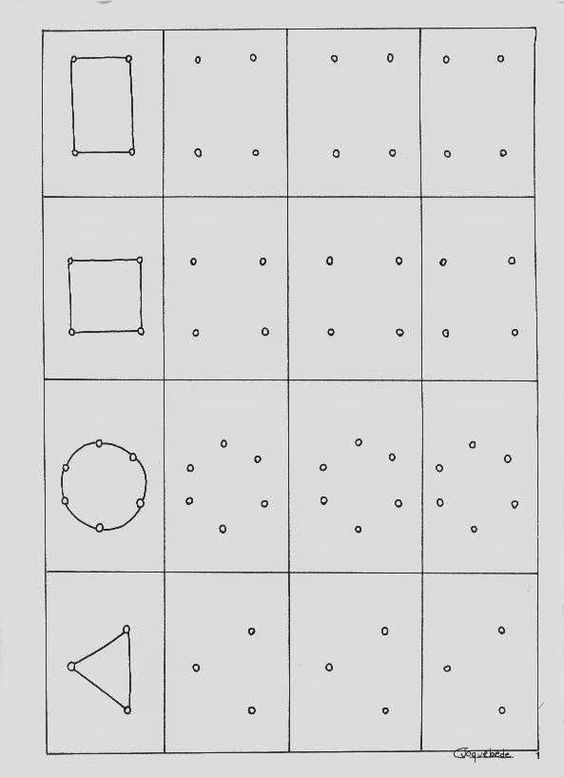 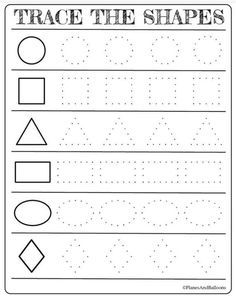 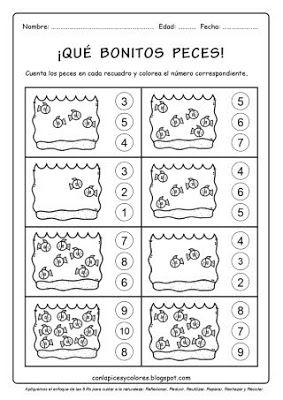 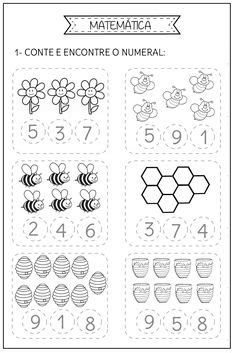 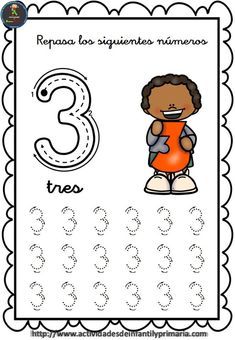 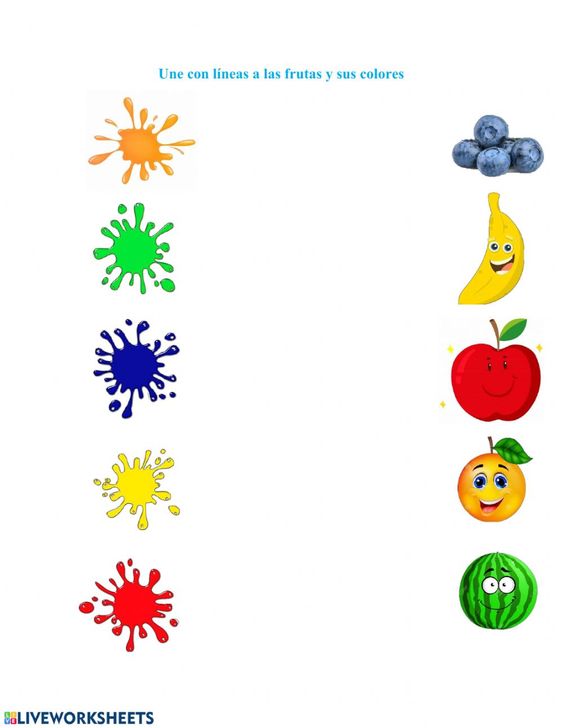 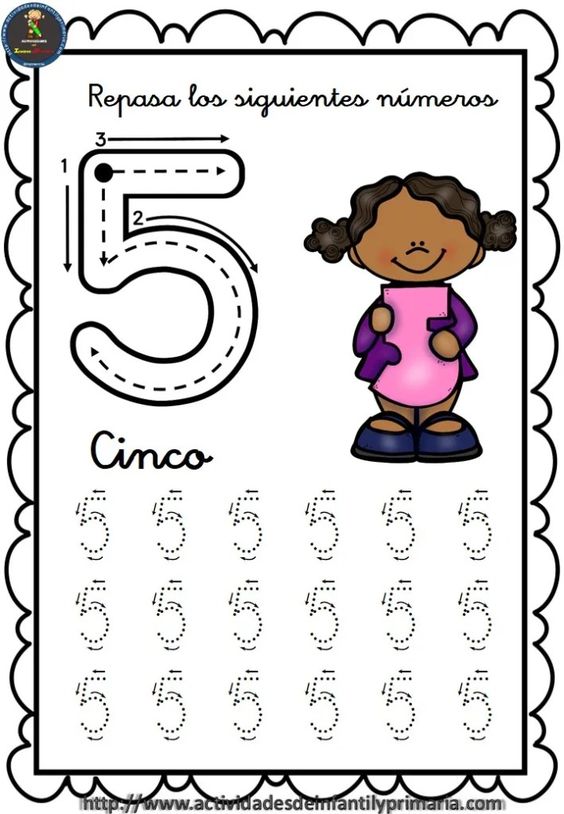 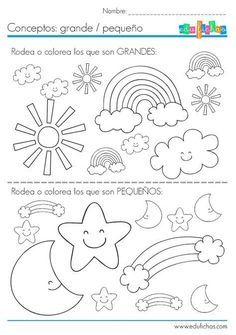 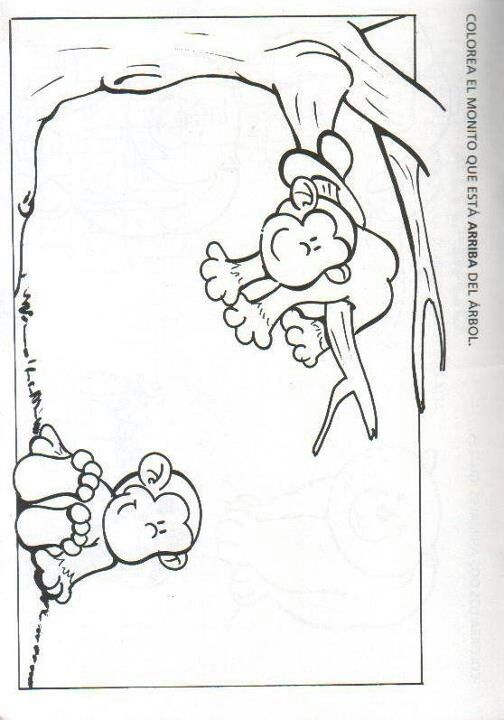 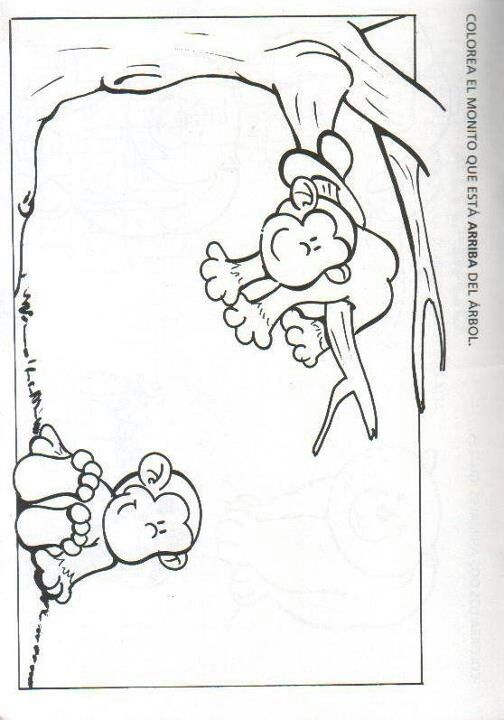 